Soluciones. misdeberes.Potencia de base entera y exponente naturalSi la base a pertenece al conjunto de los Números Enteros ( a  Z ) (léase a pertenece a zeta) significa que puede tomar valores positivos y negativos. Si el exponente pertenece al conjunto de los Números Naturales, significa que puede tomar valores del uno en adelante (1, 2, 3, .....).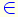 Potencia de base entera positiva:Si la base a es positiva, la potencia siempre será un entero positivo, independiente de los valores que tome el exponente, es decir, de que sea par o impar.Ejemplos:                  (+4) 3   =   43   =  4 • 4 • 4  =  64  =  + 64                    Exponente impar              (+3) 4  =   34  =  3 • 3 • 3 • 3  =  81  =  +81                   Exponente parPotencia de base entera negativa:Si la base a es negativa el signo de la potencia dependerá de si el exponente es par o impar.a) Si el exponente es  par, la potencia es positiva.Ejemplos:                  (_5) 2  =  _5 • _5  =  +25  =  25                                    _ · _  =  +              (_2) 8  =  _2 • _2 • _2 • _2 • _2 • _2 • _2 • _2  =  +256  =  256b) Si el exponente es impar, la potencia es negativa.Ejemplos:              (_2) 3  =  _2 • _2 • _2  =  _8              (_3) 3  =  _3 • _3 • _3  =  _27En resumen:Saludosrenedescartes(+a) n   =  +a n(_ a) n  (par)   =   +a n(_a) n (impar)  =  _a nBaseExponentePotenciaPositivaParPositivaPositivaImparPositivaNegativaParPositivaNegativaImparNegativa